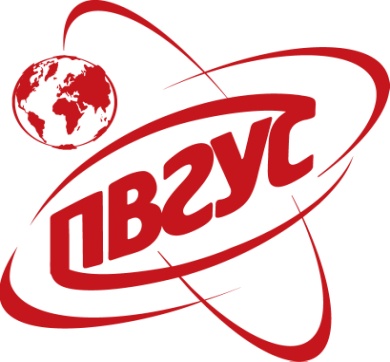 .федеральное государственное бюджетное образовательное учреждение высшего образования«Поволжский государственный университет сервиса»ПОЛОЖЕНИЕо проведении XI международного заочного конкурса презентаций"ЛАБИРИНТЫ МОДЫ"Общие положенияНастоящее положение определяет:цели и задачи проведения конкурса презентаций «Лабиринты  Моды» (далее Конкурс);состав оргкомитета Конкурса;состав участников;порядок проведения;требования к конкурсным материалам;подведение итогов и награждение.Цели и задачи конкурсареализация творческого потенциала школьной и молодежной аудитории;формирование у школьников и молодежной аудитории умений собирать, систематизировать, обрабатывать информацию и создавать электронные информационные продукты;привлечение внимания школьной и молодежной аудитории к профессиям индустрии моды и легкой промышленности;установление творческих и деловых контактов с учебными заведениями, создание среды партнерства.Организаторы КонкурсаОрганизаторами Конкурса являются:Кафедра «Управление качеством и инновационные технологи» ФГБОУ ВО «ПВГУС»;Отдел довузовской подготовки ФГБОУ ВО «ПВГУС»В целях четкой организации и проведения Конкурса его Организаторы осуществляют следующую деятельность:разрабатывают, и утверждают Положение по Конкурсу, вносят в него  изменения;определяют место и сроки проведения Конкурса;объявляют о сроках и условиях проведения Конкурса;осуществляют электронную рассылку настоящего Положения;формируют состав жюри Конкурса;размещают информационное сообщение о проведении Конкурса на сайте ФГБОУ ВО «ПВГУС» (www.tolgas.ru);осуществляют подведение итогов и проводят церемонию награждения участников и победителей Конкурса.Участники конкурсаПринять участие в конкурсе могут учащиеся образовательных учреждений 7-11 классов, выполнившие учебные проекты под руководством учителей технологии, информатики, физики, химии, математики, изобразительного искусства, литературы, истории и др.;Участниками Конкурса могут стать студенты колледжей, техникумов;В конкурсе предусмотрено как индивидуальное, так и групповое участие.Сроки и порядок проведения КонкурсаОснованием для участия в Конкурсе является представление в электронном виде презентации, выполненной учащимися под руководством преподавателя, по адресу kaf_tiko@tolgas.ru с пометкой – на конкурс «Лабиринты моды»Прием электронных презентаций к рассмотрению осуществляется с 13 января 2022 года по 14 марта 2022 года.В срок до 20 марта 2022 года жюри производит отбор лучших презентаций в каждой номинации.сертификаты, дипломы, благодарственные письма будут высланы участникам в электронном виде на электронную почту в период с 30 марта по 1 апреля 2022 года.Электронные презентации представляются в следующих номинациях:«Fashion Street»«Fashion & nature»«Романтика в костюме»«Мода чудес»6. Требования КонкурсаДля участия в конкурсе необходимо:заполнить заявку на участие в Конкурсе, и сохранить с именем файла«Заявка_Лабиринты моды_Фамилия.doc»;подготовить презентацию проекта в программе MS Power Point в соответствии с выбранной номинацией и сохранить ее с именем файла «Работа_Фамилия»;отправить заявку и презентацию в срок до 14 марта 2022 г. на электронный адрес kaf_tiko@tolgas.ru с пометкой – на конкурс «Лабиринты моды».Конкурсные работы должны соответствовать одной из четырех номинаций:Номинация «Fashion street»«Fashion Street» (номинация отражает современную уличную моду);Уличная мода – это способ самовыражаться, быть непохожим на других, и при этом, демонстрировать невероятный стиль и умение сочетать несочетаемое.Номинация «Fashion & nature»Презентация может быть посвящена стилю, который переносит красоту природы на дизайнерскую одежду.Номинация «Романтика в костюме»Молодежная мода, отражающая идеи праздников; коллекции на основе сказочных, исторических и театрализованных мотивов.Номинация «Мода чудес»В виде презентации-проекта необходимо представить результаты своей работы, начиная от идеи проекта, заканчивая фотографией готового изделия, изготовленного собственными руками. Это может быть предмет одежды, аксессуар для костюма, для дома, кухни и т.п. В данной тематике могут быть обыграны коллекции к оригинальному и повседневному сюжету, с использованием самых необычных нетрадиционных материалов и старых использованных вещей.Требования к Конкурсным работам:Участники Конкурса представляют авторскую работу (эскизы моделей), выполненную самостоятельно или под руководством преподавателя;Для создания презентаций используется программа Microsoft Power Point (2003-2010);Наличие первого слайда с указанием номинации, названием проекта и информацией об учреждении, авторе и руководителе;Количество слайдов с основным материалом не менее 10;Заключительные слайды с выводами по работе и списком литературных источников;Автоматическая демонстрация презентации (слайд-шоу);При наличии видео и аудио-файлов необходимо их представить вместе с Конкурсной работой7. Подведение итогов и награждение победителей КонкурсаПодведение итогов и определение победителей проводит Жюри Конкурса в соответствии со следующими критериями:Информационная составляющая презентации:соответствие теме Конкурса и заявленной номинации;соответствие названия содержанию презентации;индивидуальность в освещение материала;логичность содержания презентации;законченность работы;наличие авторских комментариев и выводов;наличие авторских эскизов;отсутствие ошибок, грамотность.Дизайн презентации:соответствие оформления содержанию презентации;оригинальность оформления, качество исполнения работы, композиционное и цветовое решение;эргономичность, удобный режим смены слайдов;количество используемых возможностей программы PowerPoint (вставка текста, фото, звука, объектов WordArt, анимации).	Подведение итогов Конкурса проводит Жюри. Жюри рассматривает представленные материалы в соответствии с критериями оценивания. Решение принимается простым голосованием, большинством голосов, оформляется Протоколом, который подписывается всеми членами Жюри.		По итогам конкурса учреждаются: Дипломы победителей за I, II, III место. Все участники конкурса получают Сертификаты участников.		Жюри вправе изменить количество призовых мест в зависимости от уровня подготовки участников. Организаторы Конкурса могут установить дополнительные формы поощрения для участников и победителей конкурса. Отдельно жюри конкурса отмечает грамотами преподавателей – руководителей участников Конкурса.		Информация о результатах Конкурса размещается на сайте ФГБОУ ВО «ПВГУС» (www.tolgas.ru)Модератор конкурса:Лисова Елена Алексеевна, заведующий кафедрой "Управление качеством и инновационные технологии "КОНКУРС «ЛАБИРИНТЫ МОДЫ»ЗАЯВКА НА УЧАСТИЕФамилия, имя, отчество (полностью) участника:Номинация  	Название работы  	Учебное заведение   	Класс (группа, специальность)	_ 	Контактная информация: телефон сотовый, домашний  	E-mail (разборчиво печатными буквами)  	Ф.И.О. руководителя (полностью) и должность  	Контактная информация руководителя (телефон, E-mail)	_Я, (ФИО полностью)	даю личное согласие ПВГУС (445677, г.о. Тольятти, ул. Гагарина, д.4) на автоматизированную обработку моих персональных данных, мое согласие действует со дня его подписания до дня отзыва в письменной форме.Дата заполнения   	Задать вопросы по конкурсу, а также прислать заявку и конкурсную работу можно по следующим контактным адресам:Тел. (8482) 28-11-49; e-mail: kaf_tiko@tolgas.ruул. Гидростроевская, 17, ауд. Т-305 (кафедра "Управление качеством и инновационные технологии")Не забудьте представить Заявку вместе с презентацией в электронном виде по е-mail: kaf_tiko@tolgas.ru и удостовериться в ее получении